Growth Group Bible Study 			       “Now What?”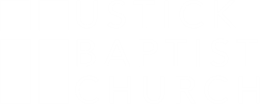 April 8, 2018Reading	Acts 1:1-11  Opening Questions1.	What were your plans when you graduated high school or college? Did you follow those plans or take another path?2.	Who have you had the greatest “success” witnessing for Christ with? (e.g. kids, spouse, family, friends, co-workers, etc.)3.	Complete the sentence:  “My biggest barrier in witnessing for Jesus to others is ____________________________”Study1.	What was the disciples’ idea of the plan now after Jesus’ resurrection? 	cf. Acts 1:6 What is the difference between what they thought and what Jesus 	meant by “the kingdom of God”?2.	Why do you suppose that Jesus does not let us know the day or hour of His 	return? cf. Acts 1:7 with Matt. 24:36-443.	What was Jesus’ plan for when He left for the disciples and for all Christians to 	follow? cf. Acts 1:8 with John 15:26-27; John 20:21; Matt. 28:19-204.	In being a “witness for Jesus”, what does a witness say and do? 	cf. Luke 24:46-485.	How do we see the disciples and others being witnesses and emphasizing that 	role for the Christian? cf. Acts 5:29-32; Acts 13:31; 2 Cor. 5:19-206.	What is the significance of where Jesus says we are to be witnesses for Him in 	Acts 1:8?7.	In what way is the Holy Spirit the power behind our witness? What keeps us from 	experiencing that power? What helps us experience the power? cf. Eph. 5:188.	In today’s world, what would you say is the most effective way (method) of 	witnessing and what methods have “gone by the wayside”?9.	In what ways are we to be a witness for Jesus verbally and visibly? cf. Matt. 5:16; 	Romans 10:13-15 and especially Mark 5:1910.	How do we avoid “marrying our methods” rather than “marrying our mission while 	dating our methods”?Application1.	What does “getting busy” since Jesus is coming back look like for you this week (especially in our witness)?